У К Р А Ї Н АНОВООДЕСЬКА МІСЬКА РАДАНОВООДЕСЬКОГО РАЙОНУ МИКОЛАЇВСЬКОЇ ОБЛАСТІРІШЕННЯ №  25 жовтня 2019 року                                                    ХLІV сесія  сьомого скликання                	  	Про надання  дозволу на розробкутехнічної документації  землеустрою 	щодо встановлення (відновлення) межземельної ділянки в натурі (на місцевості) громадянам УкраїниКеруючись пунктом  34  статті  26 Закону України  «Про місцеве самоврядування в Україні»,  відповідно  до статей  12, 40, 116, 118, 121  Земельного  Кодексу  України, статті 377 Цивільного кодексу України, статті 22 Закону України  «Про Землеустрій», статтею 24 Закону України "Про регулювання містобудівної діяльності" та розглянувши  заяву громадян України щодо складання  документів, що посвідчують  право власності   на земельну  ділянку, міська радаВ И Р І Ш И Л А:1.Дати дозвіл на  розробку  технічної документації із землеустрою щодо встановлення меж земельної ділянки розташовану в межах міста Нова Одеса із земель комунальної власності, громадянам України:2.Виготовлення  технічної документації із землеустрою щодо відведення земельної ділянки  та  документації землеустрою є  комерційним ризиком замовників.3.Строк дії дозволу на розроблення технічної документації із землеустрою становить один рік.4. Контроль за виконанням цього рішення покласти на постійну комісію міської ради з питань комунальної власності, містобудування, земельних ресурсів.Міський  голова                                                        О.П.ПоляковПрізвище, ім’я, по-батькові та місце розташування земельної ділянкиЗагальною орієнтовною площею (га). для ОЖБ1) Агаджанян Артем Грачикович, вулиця Лісна, 13,  місто Нова Одеса0,10000,1000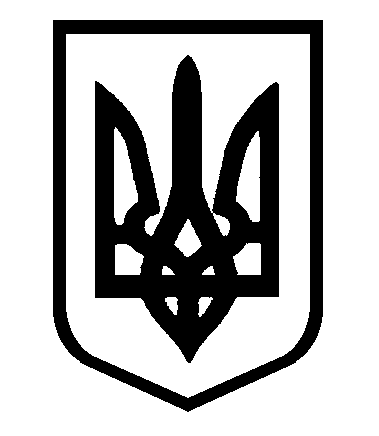 